New Art Spaces Bolton application formProposals are now welcome from individual artists and artist groups to use New Art Spaces for short-term use, up to a maximum of six months. If you are interested, please return the completed form to newartspaces@castlefieldgallery.co.uk, or our postal address (marked New Art Spaces) together with a maximum of 10 jpeg images of your recent work/projects.Castlefield Gallery’s vision is for the North West to be a place where artists can live and produce work while presenting their work in national and international contexts. Its mission is to nurture talent, explore cultural trends and deepen our audience’s relationship to contemporary art.As a contemporary visual art venue and artist development agency, Castlefield Gallery (CG) has been actively involved with brokering temporary project and exhibition spaces for artists since 2006.CG’s current New Art Spaces initiative provides time-limited project spaces for emerging artists in the North West in which to develop their creative practices at very low cost (direct costs including utilities that is worked out on area and time allocation). New Art Spaces are contemporary visual art facilities that create practical opportunities for artists, complement existing studio infrastructure in the area, and enable artists to contribute to the local art ecology. New Art Spaces work in tandem with CG’s range of artist development activities, e.g. skill based workshops, knowledge sharing sessions, and one to one advisory sessions. Please note New Art Spaces Bolton is not set up as an arts venue, and is suitable for artists to use to as temporary project space to test out ambitious work or to make work that can’t be made in the artists’ current facilities. Artists have to acknowledge that this is a ‘DIY’ space, and will be responsible for maintaining all areas, including communal space, to a clean, tidy and safe standard.Successful applicants must be a member of Castlefield Gallery Associates, which is currently £60 per year to join, and includes a number of other artist development opportunities or a neo:artists member. Please visit our websites http://www.castlefieldgallery.co.uk/associates and www.neoartists.co.uk for details. Students attending the University of Bolton School of the Arts will also be considered.Successful applicants will work at New Art Spaces Bolton under a licensed agreement, and will need to adhere to Castlefield Gallery’s Terms & Conditions. They will also have the opportunity to become a neo:artists Studio User, with full access to the sculpture and print rooms at neo:studios (Corporation Street, Bolton BL1 2AN) for a cost of £40 per month.Please provide the following information:
New Art Spaces Bolton: Exhibition Proposal FormPlease include with your proposal an Artist’s Statement, CV and up to 20 images of recent work plus an Artist’s Statement, CV and 5 images of recent work for each invited artist. Please resize images for web (72ppi) maximum file size 500mg. Links to artists’ websites should also be included if available.SignatureI, the undersigned (or nominated representative) have read and consulted the accompanying Guidance Notes and agree to the Terms and Conditions. I accept that Castlefield Gallery and neo:artists Studios CIC reserves the right to intervene or cancel if exhibitors fail to co-operate, adhere to the Terms and Conditions or deliver the exhibition as detailed in the proposal.Please return completed proposals to: newartspaces@castlefieldgallery.co.ukPlease submit your application via email or post (see address on this form), along with a maximum of 10 jpeg images of your recent work/projects to newartspaces@castlefieldgallery.co.uk, and we will endeavour to reply within one month of receiving your application. 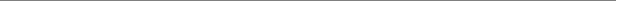 Castlefield Gallery is a registered charity and receives support from both public and private sources. It will need to provide regular reports on its work, and therefore requires artists and artist development agencies taking part in New Art Spaces to give feedback from time to time. Neo:artists Studios is a Community Interest Company which provides annual returns describing its activities and the number of individuals involved as both participants and audience.Funders: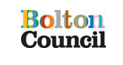 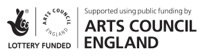 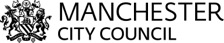 1. Date of Application:2. Name:3. Telephone/ Mobile number(s):4. Email address:5. Home Address:1. Name of proposer: (or nominated representative for a group proposal) Names of invited artists (for group proposal).  Contact addressContact telephone number:Contact Email:2. Working title of the exhibition:3. Preferred exhibition dates4. Description of the exhibition5. Aims and objectives of the exhibition:6. Design, presentation and interpretation7. Technical assistance required:8. Proposed events or activities9. Proposed marketing and publicity strategy10. Launch/Preview/Private viewName (Block capitals)SignedDate